Общество с ограниченной ответственностью                            «Консалтинговый центр «МОНОЛИТ»                                                                                   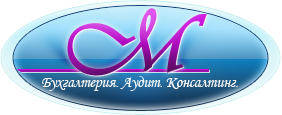 8(495) 231-82-12ОГРН 1125027019050  ИНН/КПП 5027195722/502701001                                                                                                                         140000, Московская область, Люберцы, Октябрьский проспект, 127Прайс-лист на оценочные услуги на 2016/2017 гг.Оценка квартиры, комнаты, гаражи, машиноместа Оценка дома, дачи, коттеджиОценка коммерческой недвижимостиОценка земельных участковОценка стоимости арендыОценка причиненного ущерба (залив, пожар, ДТП)Оценка автотранспорта (личные и коммерческие автомобили, спецтехника и спецтранспорт)Машины и производственное оборудованиеОценка интеллектуальной собственностиОценка бизнеса (предприятия) Объект оценки Срок исполнения, раб./дней Стоимость, руб. Квартиры (типовые), комнаты 2 - 3 от 5 000 Гараж (типовой), машиноместо 2 - 3 от 5 000 Объект оценки Срок исполнения, раб./дней Стоимость, руб.Основное строение2 - 4 от 8 000Пристройки и улучшения2 - 44 000Незавершенное строительство2 - 4 от 10 000 Объект оценки Срок исполнения, раб./дней Стоимость, руб.Офисные и торговые помещения2 - 4от 15 000Складские или производственные помещения3 - 5от 15 000Здания и помещения, не завершенные строительством5 - 7от 15 000Отдельно стоящее здание5 - 7от 15 000Имущественный комплекспо договоренностипо договоренностиСооружения и передаточные
устройства5 - 7 от 5 000 Объект оценки Срок исполнения, раб./дней Стоимость, руб.Садовые, дачные, приусадебные участки, ИЖС (без строений)2 - 4 от 8 000Коммерческого назначения2 - 4от 10 000 Объект оценки Срок исполнения, раб./дней Стоимость, руб.Квартиры, жилые помещения2 - 4 от 5 000Коммерческие помещения2 - 4от 10 000Земельные участки2 -4от 10 000 Объект оценки Срок исполнения, раб./дней Стоимость, руб.Вследствие залития3 - 5 от 5 000Вследствие пожара3 - 5от 5 000Мебель, бытовая техника,и другое имущество3 - 5от 500 руб. за ед., 
но не менее 2 500 за отчетАвтомобиля после ДТП3 - 5от 5 000 Объект оценки Срок исполнения, раб./дней Стоимость, руб.Оценка рыночной стоимости ТС,  в т.ч. для нотариуса (легковой)3 - 5 от 5 000Оценка годных остатков и УТС (раздел имущества, снятие с баланса и др. целей)3 - 5от 5 500Оценка рыночной стоимости ТС,   (грузовой)3 - 5от 5 500Строительная и дорожная техника 3 - 5от 4 000Выезд специалиста на место осмотра3 - 5бесплатно Объект оценки Срок исполнения, раб./дней Стоимость, руб.Оборудование (серийное, технологическая линия)3 - 5700 руб. за ед., не менее 3 000 за отчетСпециальное оборудование3 - 5от 4 500Технологическая линия3 - 5от 10 000Оргтехника, вычислительная   техника, средства связи3 - 5700 руб. за ед., но не менее 2 500 за отчет Объект оценки Срок исполнения, раб./дней Стоимость, руб.Объекты интеллектуальной собственности (товарные знаки, патенты, ноу-хау, НИОКР, техническая и технологическая документация, компьютерные программы и базы данных, промышленные образцы)3 - 5от 50 000 Объект оценки Срок исполнения, раб./дней Стоимость, руб.Бизнес (предприятие) для управленческих решений30 - 45от 50 000Бизнес (предприятие)  для оформления наследства, оценка акций3 - 5от 3 000Бизнес (предприятие) оценка доли в уставном капитале3 - 5от 6 000